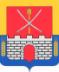 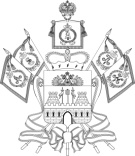 СОВЕТПРОЧНООКОПСКОГО СЕЛЬСКОГО ПОСЕЛЕНИЯНОВОКУБАНСКОГО РАЙОНАРЕШЕНИЕот 27.02.2023									№ 157станица ПрочноокопскаяОб утверждении Порядка принятия решения о применении мер ответственности к депутату, главе Прочноокопского сельского поселения Новокубанского района, представившим недостоверные или неполные сведения о своих доходах, расходах, об имуществе и обязательствах имущественного характера, а также сведения о доходах, расходах, об имуществе и обязательствах имущественного характера своих супруги (супруга) и несовершеннолетних детей, если искажение этих сведений является несущественнымНа основании Федеральных законов от 06 октября 2003 года № 131-ФЗ «Об общих принципах организации местного самоуправления в Российской Федерации», от 25 декабря 2008 года № 273-ФЗ «О противодействии коррупции», Закона Краснодарского края от 07 июня 2004 года № 717-КЗ «О местном самоуправлении в Краснодарском крае», в соответствии с уставом Прочноокопского сельского поселения Новокубанского района, на основании представления прокуратуры Новокубанского района «Об устранении нарушений законодательства» № 7-01-2022/4041-22-20030038 от 11 октября 2022 года, Совет Прочноокопского сельского поселения Новокубанского района решил:1. Утвердить Порядок принятия решения о применении мер ответственности к депутату, главе Прочноокопского сельского поселения Новокубанского района, представившим недостоверные или неполные сведения о своих доходах, расходах, об имуществе и обязательствах имущественного характера, а также сведения о доходах, расходах, об имуществе и обязательствах имущественного характера своих супруги (супруга) и несовершеннолетних детей, если искажение этих сведений является несущественным, согласно приложению.2. Контроль за выполнением настоящего решения возложить на комиссию Совета Прочноокопского сельского поселения Новокубанского района по планам, программам развития Прочноокопского сельского поселения Новокубанского района (С.М.Агафонов).3. Настоящее решение вступает в силу со дня его официального опубликования в информационном бюллетене «Вестник Прочноокопского сельского поселения» и подлежит размещению на официальном сайте администрации Прочноокопского сельского поселения Новокубанского района (https://prochnookopsk.ru/).ПриложениеУТВЕРЖДЕНрешением Совета Прочноокопского сельского поселения Новокубанского районаот 27.02.2023 г. № 157ПОРЯДОКпринятия решения о применении мер ответственности к депутату,главе Прочноокопского сельского поселения Новокубанского района, представившим недостоверные или неполные сведения о своих доходах, расходах, об имуществе и обязательствах имущественного характера, а также сведения о доходах, расходах, об имуществе и обязательствах имущественного характера своих супруги (супруга) и несовершеннолетних детей, если искажение этих сведений является несущественным1. Настоящий Порядок определяет правила принятия решения о применении мер ответственности к депутату, главе Прочноокопского сельского поселения Новокубанского района (далее – лица, замещающие муниципальные должности) в Прочноокопском сельском поселении Новокубанского района, представившим недостоверные или неполные сведения о своих доходах, расходах, об имуществе и обязательствах имущественного характера, а также сведения о доходах, расходах, об имуществе и обязательствах имущественного характера своих супруги (супруга) и несовершеннолетних детей, если искажение этих сведений является несущественным.2. К депутатам Совета Прочноокопского сельского поселения Новокубанского района, (далее – депутаты), представившим недостоверные или неполные сведения о своих доходах, расходах, об имуществе и обязательствах имущественного характера, а также сведения о доходах, расходах, об имуществе и обязательствах имущественного характера своих супруги (супруга) и несовершеннолетних детей, если искажение этих сведений является несущественным, могут быть применены следующие меры ответственности:1) предупреждение;2) освобождение депутата от должности в Совете Прочноокопского сельского поселения Новокубанского района (далее – Совет), с лишением права занимать должности в Совете до прекращения срока его полномочий;3) освобождение депутата от осуществления полномочий на постоянной основе в Совете с лишением права осуществлять полномочия на постоянной основе до прекращения срока его полномочий;4) запрет депутату занимать должности в Совете до прекращения срока его полномочий;5) запрет депутату исполнять полномочия на постоянной основе в Совете до прекращения срока его полномочий.3. К главе Прочноокопского сельского поселения Новокубанского района, представившему недостоверные или неполные сведения о своих доходах, расходах, об имуществе и обязательствах имущественного характера, а также сведения о доходах, расходах, об имуществе и обязательствах имущественного характера своих супруги (супруга) и несовершеннолетних детей, если искажение этих сведений является несущественным, может быть применена мера ответственности в виде предупреждения.4. Решение о применении мер ответственности, предусмотренных в пунктах 2, 3 настоящего Порядка, принимается Советом в течение месяца со дня поступления в Совет заявления Губернатора Краснодарского края, указанного в пункте 5 настоящего Порядка.5. При поступлении в Совет по результатам проведенной в соответствии с частью 4.4 статьи 12.1 Федерального закона Российской Федерации от 25 декабря 2008 года № 273-ФЗ «О противодействии коррупции», части 14.2 статьи 28 либо части 7 статьи 29 Закона Краснодарского края от 07 июня 2004 года № 717-КЗ «О местном самоуправлении в Краснодарском крае» проверки заявления Губернатора Краснодарского края о досрочном прекращении полномочий депутата, выборного должностного лица или применении в отношении указанных лиц иной меры ответственности при выявлении фактов несоблюдения ограничений, запретов, неисполнения обязанностей, которые установлены Федеральным законом от 25 декабря 2008 года № 273-ФЗ «О противодействии коррупции», Федеральным законом от 03 декабря 2012 года № 230-ФЗ «О контроле за соответствием расходов лиц, замещающих государственные должности, и иных лиц их доходам», Федеральным законом от 07 мая 2013 года № 79-ФЗ «О запрете отдельным категориям лиц открывать и иметь счета (вклады), хранить наличные денежные средства и ценности в иностранных банках, расположенных за пределами территории Российской Федерации, владеть и (или) пользоваться иностранными финансовыми инструментами» соответствующей комиссией, создаваемой отдельным правовым актом Совета, составляется доклад, содержащий предложение о применении к лицу, замещающему муниципальную должность, мер ответственности (далее – доклад) и представляется в Совет.Рассмотрение доклада осуществляется в соответствии с Регламентом Совета Прочноокопского сельского поселения Новокубанского района.6. Решение о применении к лицу, замещающему муниципальную должность, мер ответственности принимается с учетом характера совершенного коррупционного правонарушения, его тяжести, обстоятельств, при которых оно совершено, а также с учетом особенностей личности правонарушителя, предшествующих результатов исполнения им своих должностных обязанностей (полномочий), соблюдения им других ограничений, запретов и обязанностей, установленных в целях противодействия коррупции по результатам рассмотрения доклада большинством голосов от установленной численности депутатов Совета. 7. В решении о применении к лицу, замещающему муниципальную должность, мер ответственности указываются основание их применения и соответствующий пункт части 7.3-1 статьи 40 Федерального закона от 06 октября 2003 года № 131-ФЗ «Об общих принципах организации местного самоуправления в Российской Федерации».8. Лицо, замещающее муниципальную должность, должно быть ознакомлено под подпись с решением о применении к нему мер ответственности в течение трех рабочих дней со дня принятия такого решения. По требованию лица, замещающего муниципальную должность, ему выдается надлежащим образом заверенная копия решения о применении к нему мер ответственности.9. В случае если решение о применении мер ответственности невозможно довести до сведения лица, замещающего муниципальную должность, или указанное лицо отказывается ознакомиться с решением под подпись, составляется акт об отказе в ознакомлении лица, замещающего муниципальную должность, с решением о применении к нему мер ответственности или о невозможности его уведомления о таком решении.10. Лицо, замещающее муниципальную должность, вправе обжаловать решение о применении к нему мер ответственности в судебном порядке.11. Копия принятого решения направляется Губернатору Краснодарского края не позднее трех рабочих дней со дня его принятия.ГлаваПрочноокопского сельского поселенияНовокубанского районаР.Ю.ЛысенкоЛИСТ СОГЛАСОВАНИЯпроекта решения Совета  Прочноокопского сельского поселения Новокубанского района от _____________ № ________«Об утверждении Порядка принятия решения о применении мер ответственности к депутату, главе Прочноокопского сельского поселения Новокубанского района, представившим недостоверные или неполные сведения о своих доходах, расходах, об имуществе и обязательствах имущественного характера, а также сведения о доходах, расходах, об имуществе и обязательствах имущественного характера своих супруги (супруга) и несовершеннолетних детей, если искажение этих сведений является несущественным»Глава Прочноокопского сельского поселения Новокубанского района________________ Р.Ю.ЛысенкоПредседатель Совета Прочноокопского сельского поселения Новокубанского района________________ Д.Н.СимбирскийПроект подготовлен и внесен:Главный  специалист администрацииПрочноокопского сельского поселенияНовокубанского района____________Н.С.АталянПроект согласован:Заместитель главы Прочноокопского сельского поселенияНовокубанского района___________О.В.БезнебееваГлавный  специалист администрацииПрочноокопского сельского поселенияНовокубанского района____________И.В.Шульц